St. Ives (Cambs) U3A Birdwatching Group Trip Report Number 91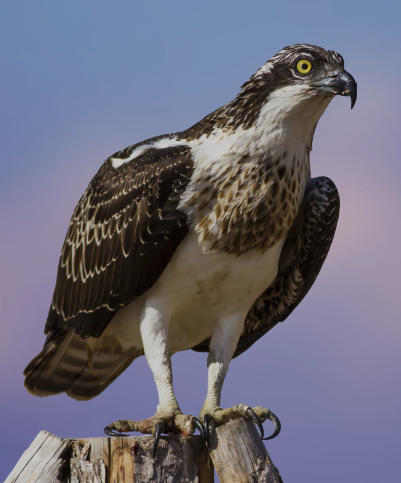 Rutland WaterDate : 		March 20th 2024 Weather:		Light rain then dryTemperature:	12° - 16°	Visibility:		FairTime: 			10.00 – 15.30Present: 		6 members43 birds seen:Robin				ChaffinchShoveler			Wigeon					     Photo RSPBBlackbird			Shelduck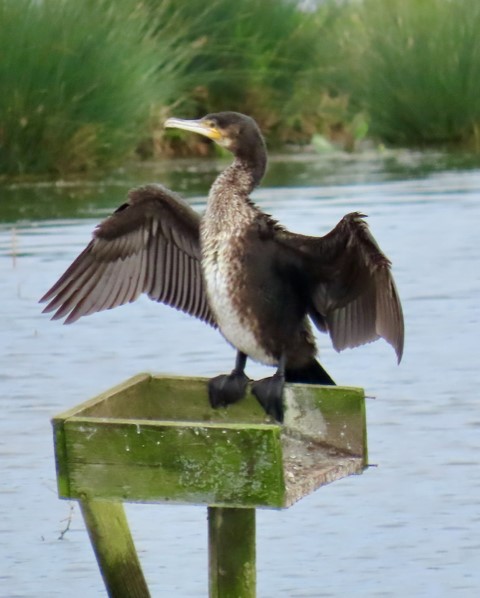 Oystercatcher		House Sparrow		Teal				Great Crested GrebeMute Swan			Greylag Goose		Gadwall			Canada GooseMallard			Wood PigeonMoorhen			Lapwing	Carrion Crow			Great Tit		Buzzard			Blue TitTufted Duck			PochardCormorant			CootGreat White Egret		Chiffchaff	Magpie			Curlew			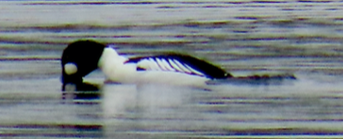 Black-headed Gull		Redshank			Avocet			Herring Gull			Jackdaw			Reed Bunting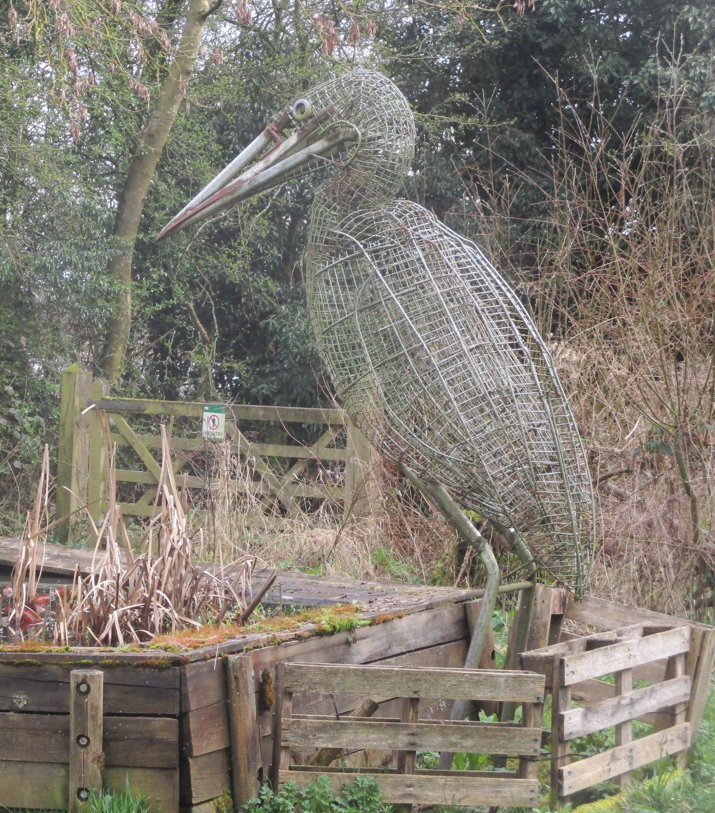 Red Kite			Grey Heron	Goldeneye			OspreyPheasant			Little GrebeGreat Spotted Woodpecker		Birds heard only: Cetti’s WarblerDistance walked: 5 miles. 		